Aj 3. B											20. 10.Dobrý den, 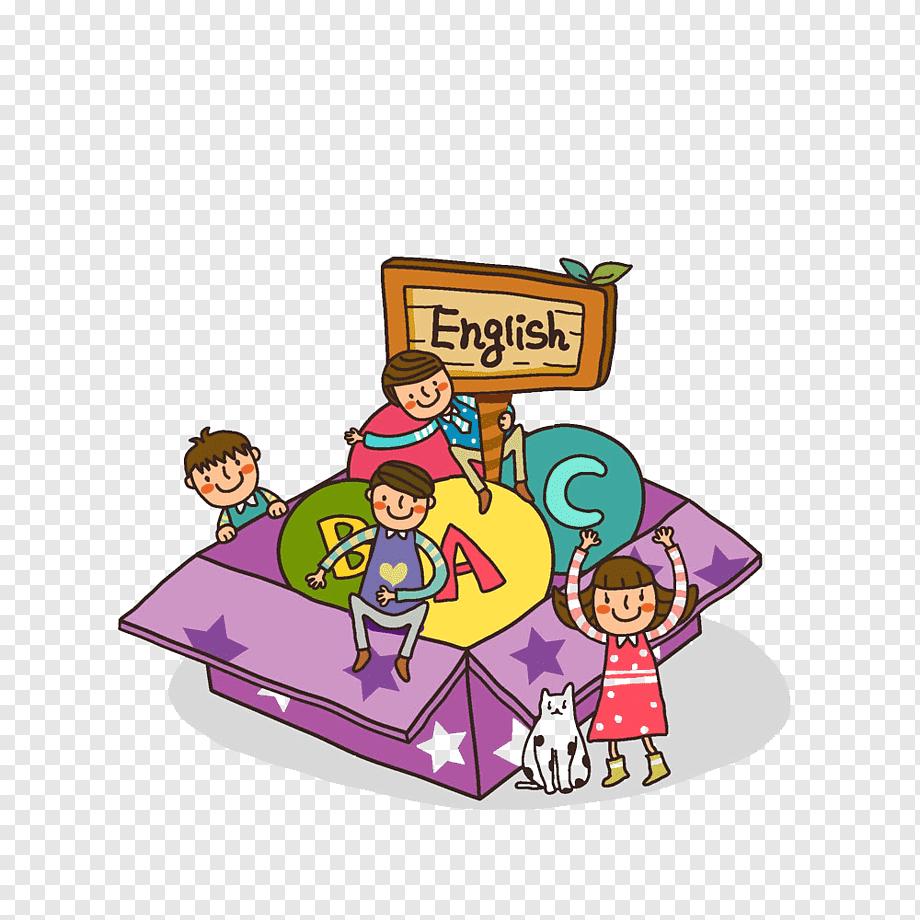 dnešní hodinu byste si měli vypracovat následující pracovní listy, kde si procvičíte barvy. 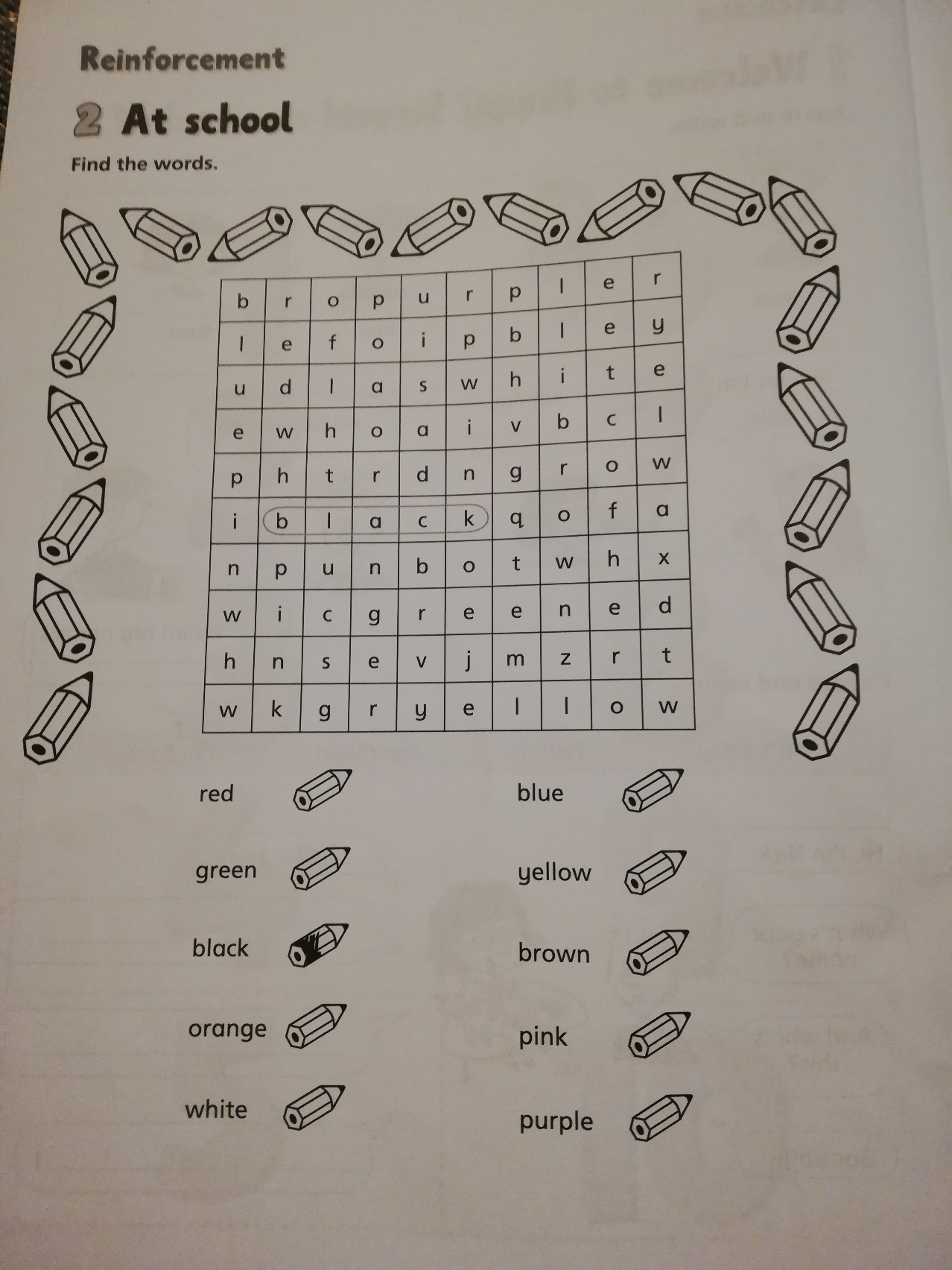 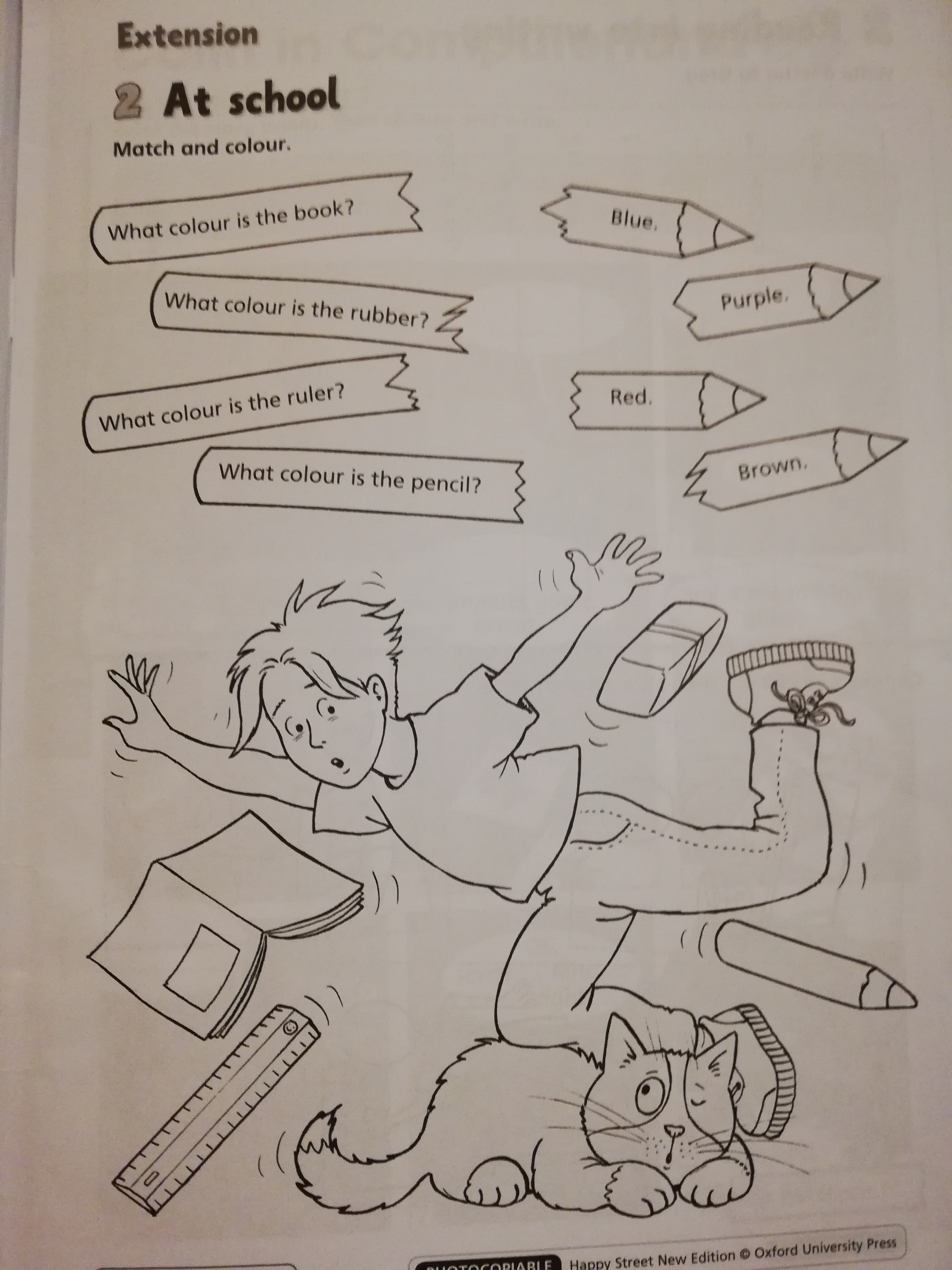 